Publicado en Málaga el 24/05/2022 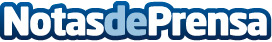 Cosmos Artesanía explica el poder de la aromaterapia a través del uso de inciensosConsiderada como una de las técnicas más antiguas, la aromaterapia utiliza tanto aceites esenciales como inciensos, los cuales tienen multitud de beneficios para la salud tanto física como mentalDatos de contacto:Cosmos Artesanía +34 665 21 33 68Nota de prensa publicada en: https://www.notasdeprensa.es/cosmos-artesania-explica-el-poder-de-la Categorias: Interiorismo Marketing Medicina alternativa Consumo http://www.notasdeprensa.es